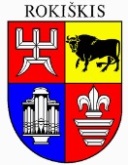 ROKIŠKIO RAJONO SAVIVALDYBĖS ADMINISTRACIJOS DIREKTORIUSĮSAKYMASDĖL ĮRAŠYMO Į ASMENŲ IR ŠEIMŲ, TURINČIŲ TEISĘ Į SOCIALINIO BŪSTO NUOMĄ, SĄRAŠĄ2024 m. kovo 14 d. Nr. AV-156RokiškisVadovaudamasis Lietuvos Respublikos paramos būstui įsigyti ar išsinuomoti įstatymo 9 straipsnio 1 dalimi, 16 straipsnio 1 dalies 1 punktu, atsižvelgdamas į Deimantės Melnickienės 2024 m. vasario 21 d. prašymą,įrašau Deimantę Melnickienę ir jos šeimą į Asmenų ir šeimų, turinčių teisę į socialinio būsto nuomą, sąrašo jaunų šeimų grupę pagal prašymo pateikimo datą ir laiką.Įsakymas per vieną mėnesį gali būti skundžiamas Lietuvos administracinių ginčų komisijos Panevėžio apygardos skyriui (Respublikos g. 62, Panevėžys) Lietuvos Respublikos ikiteisminio administracinių ginčų nagrinėjimo tvarkos įstatymo nustatyta tvarka.Administracijos direktoriusValerijus Rancevas